БАРНАУЛЬСКАЯ ГОРОДСКАЯ ДУМАРЕШЕНИЕот 25 декабря 2023 г. N 275О ВНЕСЕНИИ ИЗМЕНЕНИЙ И ДОПОЛНЕНИЙ В РЕШЕНИЕ ГОРОДСКОЙ ДУМЫОТ 01.06.2018 N 132 "ОБ УТВЕРЖДЕНИИ ПОЛОЖЕНИЯО НАУЧНОГОРОДОКСКОЙ СЕЛЬСКОЙ АДМИНИСТРАЦИИ ЛЕНИНСКОГО РАЙОНАГОРОДА БАРНАУЛА" (В РЕД. РЕШЕНИЯ ОТ 17.06.2022 N 929)В целях приведения муниципального правового акта в соответствие с действующим законодательством, руководствуясь Уставом городского округа - города Барнаула Алтайского края, Положением о Ленинском районе города Барнаула и администрации Ленинского района города Барнаула, утвержденным решением городской Думы от 29.10.2021 N 775, городская Дума решила:1. Внести в Положение о Научногородокской сельской администрации Ленинского района города Барнаула, утвержденное решением городской Думы от 01.06.2018 N 132 (в ред. решения от 17.06.2022 N 929) (далее - Положение), следующие изменения и дополнения:1.1. Статью 3 изложить в следующей редакции:"Статья 3. Территория, подведомственная Научногородокской сельской администрации Ленинского района города Барнаула1. Территорию, подведомственную Научногородокской сельской администрации Ленинского района города Барнаула (далее - подведомственная территория), образуют земли в пределах границ в соответствии с приложением к Положению (далее - подведомственная территория).2. На подведомственной территории расположены сельские населенные пункты:село Гоньба;поселки: Березовка, Землянуха, Казенная Заимка, Научный Городок.";1.2. В пункте 3 статьи 9 слово "(обнародования)" исключить;1.3. В статье 10:1.3.1. Пункт 42 считать пунктом 45;1.3.2. Дополнить пунктами 42 - 44 следующего содержания:"42) выявляет и передает информацию об аварийных и (или) требующих обрезку деревьев, расположенных на земельных участках, находящихся в собственности (пользовании, владении) городского округа, и земельных участках, государственная собственность на которые не разграничена, в границах подведомственной территории, в администрацию Ленинского района города Барнаула, в порядке, утвержденном постановлением администрации города Барнаула;43) участвует в подготовке жилищного фонда и социальных объектов к отопительному сезону на подведомственной территории;44) организует на подведомственной территории в зимний период работу по уборке от снега внутриквартальных проездов, относящихся к территории общего пользования, в пределах средств, предусмотренных в бюджете города Барнаула на эти цели;";1.4. Дополнить Положение приложением (приложение к решению).2. Комитету информационной политики (Андреева Е.С.) обеспечить опубликование решения в газете "Вечерний Барнаул" и официальном сетевом издании "Правовой портал администрации г. Барнаула".3. Контроль за исполнением решения возложить на комитет по законности и местному самоуправлению (Огнев И.В.).Председатель городской ДумыГ.А.БУЕВИЧГлава городаВ.Г.ФРАНКПриложениек Решениюгородской Думыот 25 декабря 2023 г. N 275Приложениек Положениюо Научногородокской сельскойадминистрации Ленинского районагорода БарнаулаТЕРРИТОРИЯ,ПОДВЕДОМСТВЕННАЯ НАУЧНОГОРОДОКСКОЙ СЕЛЬСКОЙ АДМИНИСТРАЦИИЛЕНИНСКОГО РАЙОНА ГОРОДА БАРНАУЛА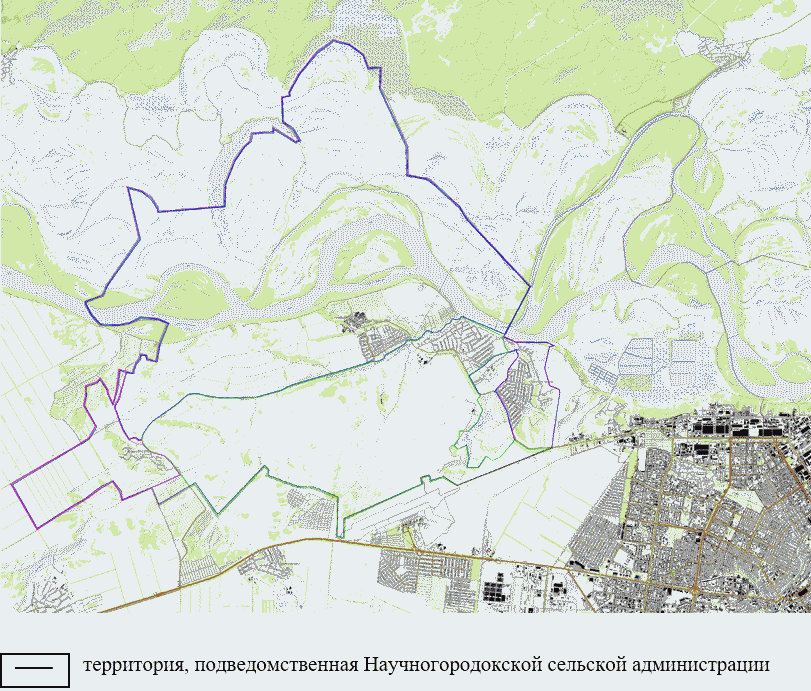 